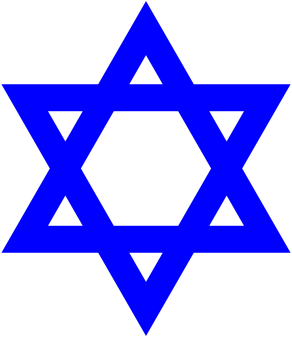 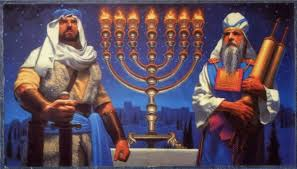 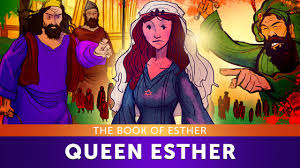 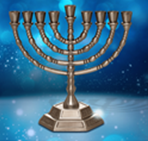 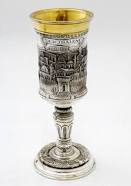 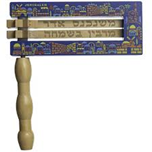 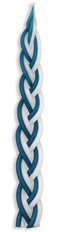 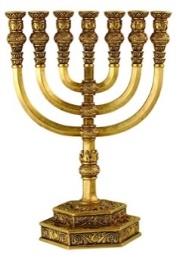 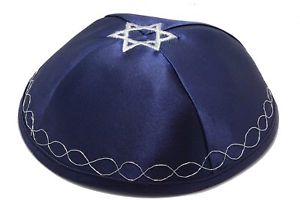 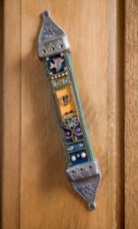 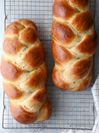 Prior learning What do Jews believe about God? – Y2Future LearningHow do Jews demonstrate their faith through their communities? – Y6Key VocabularyKey Vocabulary5 FingersJudaism, Jews, Torah, Hebrew, Synagogue. ShabbatThe Jewish day of rest. Families share a special meal to remember the Earth was created in 7 days.MezuzahMetal or wooden prayer holder placed on each doorway (not toilet!). Contains the Shema. Jews touch it to remember God.ShemaJewish prayer which is held inside the mezuzah.PurimJewish holiday to remember the Jews being saved from Haman. Celebrated with music, food, drink, costumes and dance. HanukkahFestival of lights. Celebrates the Jews taking back the temple for God. EstherA beautiful Jewish lady who became Queen of Persia. She saved the Jews from being harmed by being brave and honest.Bravery Having the strength to face something or someone dangerous, scary or difficult.HonestyTo speak and act truthfully.RespectA positive feeling shown towards someone or something important.HolySomething very special because it is connected to God.